Marketing Plan Template(Insert your brand/company name here)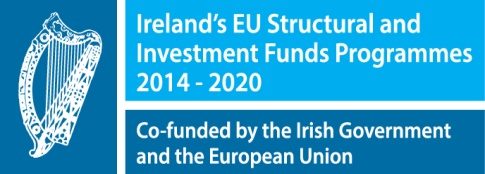 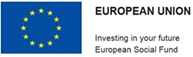 Business ObjectivesInsert text hereMarketing ObjectivesInsert text hereSWOT AnalysisActions as a result of SWOTVision and Mission StatementVision StatementWhat vision do you have for your business in the long-term (3-5 years)? A Vision Statement would ideally be captured in one – two sentences.Mission StatementThis is a statement of how you plan to achieve your vision in the short-term. Customer SegmentationTotal Potential Customers / Target MarketSummarise the total size of market, potential range of customers, what products or services they want to buy. Target NicheHighlight the key customers you are going to target with your marketing activity and outline why you have chosen these as your niche customers. DistributionWhere will you sell the product to your customer?PricingDescribe your pricing strategy. Describe how you have made allowances for change, such as rising costs, competitors lowering their prices or customers' attitudes shifting?CompetitorsTip: Evaluate the competitors based on: Product / Price / Place / Promotion / People / ProcessUnique Selling Point / DiscriminatorWhat makes your product different than what is out in the market currently?PromotionBrandingWhat and where are you investing in branding?Marketing Channels and Tools How will you get the word out to customers?  Calendar of Marketing and Sales Activities What are all the activities that you will do to generate interest? Including objectives and outcomesMarketing BudgetEvaluation Methods of Marketing EffectivenessTarget AudienceIdeal Product or ServiceKey MessagesCompetitorsWhy they are goodWhere the opportunity/gap exists